KONFIDENTIELLT enligt lagen om grundl. utb. § 40
PLAN FÖR ELEVENS LÄRANDE, intensifierat stödLäsåret      	Klass      	Skola      PERSONUPPGIFTEREleven:      	Ansvarig lärare:      	Vårdnadshavare:      Tfn hem, arbete:      ELEVENS SKOLGÅNG (baserad på den pedagogiska bedömningen)Elevens inlärningsfärdigheter:      Elevens skolsvårigheter och behov:      MÅLSÄTTNINGAR OCH PRIORITERINGAR (ämnesvisa)PRAKTISKT GENOMFÖRANDESpecialundervisning på deltid:     		under tiden      		h/vecka           		under tiden      		h/vecka           		under tiden      		h/vecka      PRAKTISKT GENOMFÖRANDE, forts.	 Pedagogiska lösningar: Flexibel gruppindelning       Hjälp av skolgångsbiträde       Muntliga prov       Hjälp att läsa och skriva / extra tid vid prov       Instuderingsfrågor       Kortare textavsnitt / lättläst       Läroböcker på CD       Bildschema       Hjälpmedel (dator, laborativt material)       Läromedel       Arbetssätt       Kamratstöd      Inlärningsmiljön: Fysiska inlärningsmiljön       Rutiner       Konsekvenser       Bemötande      Elevvårdsstöd: Skolhälsovårdare       Skolkurator       Skolpsykolog       Elevhandledare       Diskussion med rektor       Möte med föräldrarna       Övriga sakkunniga (socialarbetare, läkare, terapeut)      Hemma görs:      Planen uppgjord, datum        av       och gäller för läsåret       		Övrigt:      UTVÄRDERING AV PLANEN:      _______________________________		_______________________________          Vårdnadshavare	    	Vårdnadshavare______________________________		_______________________________         Klassföreståndare				Speciallärare______________________________Rektor	     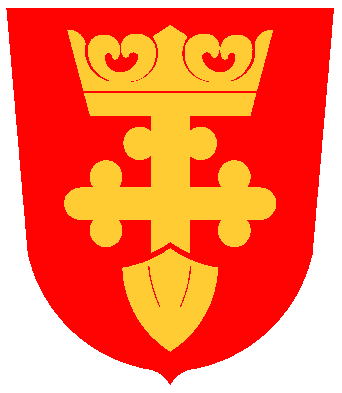 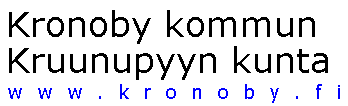 